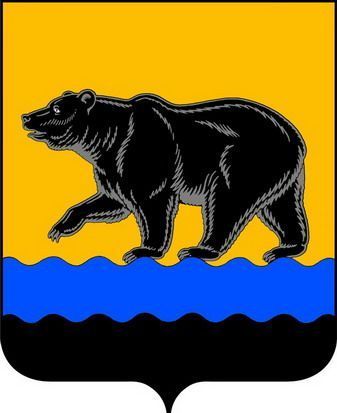 АДМИНИСТРАЦИЯ ГОРОДАНЕФТЕЮГАНСКАПОСТАНОВЛЕНИЕ13.09.2016										        № 173-нпг.НефтеюганскО внесении изменения в постановление администрации города Нефтеюганска от 10.01.2014 № 4-нп «О порядке использования бюджетных ассигнований резервного фонда города Нефтеюганска»В целях приведения муниципального правового акта в соответствие с Уставом города Нефтеюганска администрация города Нефтеюганска постановляет:1.Внести изменение в постановление администрации города Нефтеюганска от 10.01.2014 № 4-нп «О порядке использования бюджетных ассигнований резервного фонда администрации города Нефтеюганска»                    (с изменениями, внесенными постановлением администрации города от 04.03.2015 № 23-нп), а именно: в приложении к постановлению:В пунктах 7 и 8 слова «администрации» исключить.2.Директору департамента по делам администрации города С.И.Нечаевой направить постановление главе города Н.Е.Цыбулько для обнародования (опубликования) и размещения на официальном сайте органов местного самоуправления города Нефтеюганска в сети Интернет.3.Постановление вступает в силу после его официального опубликования, но не ранее вступления в должность вновь избранного главы города Нефтеюганска.Глава администрации города			                             	             В.А.АрчиковСогласованиепроекта постановления администрации города Нефтеюганска«О внесении изменения в постановление администрации города Нефтеюганска от 10.01.2014 № 4-нп «О порядке использования бюджетных ассигнований резервного фонда города Нефтеюганска»1.Визы:2.Проект разработан: специалистом-экспертом отдела сводного бюджетного планирования департамента финансов И.А.Турышевой.                               Тел: 25 03 06. 3.Примечание (замечания):4.Рассылка:Департамент финансовДума города.Директор департамента по делам администрации Начальник юридическо-правового управления С.И.НечаеваД.М.ЧерепаничДиректор департаментафинансов Л.И.Щегульная